10. ГБКУ АО общего типа «Архангельский центр социальной помощи семье и детям» г. Архангельск, ул. Пограничная, д. 108(8182) 45-20-0811. Детское психиатрическое отделение ГБУЗ Архангельской области «АКПБ» (диспансерное отделение)г. Архангельск, ул. Наб. Северной Двины, д. 958(8182) 20-68-1012. Центр детской и подростковой психиатрии ГБУЗ АО «АКПБ» г. Архангельск, п. Талаги, д. 31 (стационар)8(8182) 66-96-55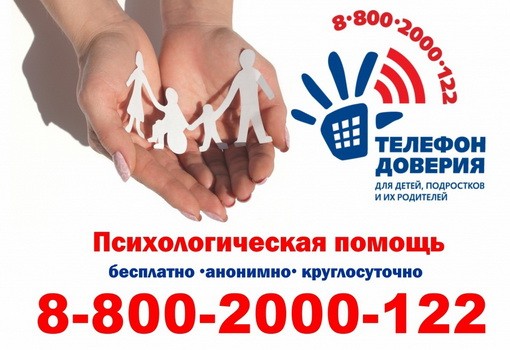 ПАМЯТКА ДЛЯ РОДИТЕЛЕЙ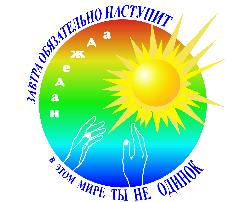 Психологическая помощь 
семьям с детьми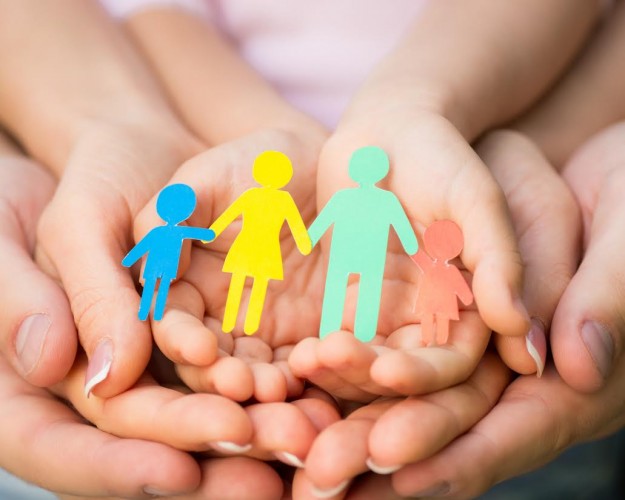 Список организаций, оказывающих психологическую помощь детям, подросткам
и их законным представителямАрхангельск 20221. ГБУ АО для детей, нуждающихся в психолого-педагогической и медико-социальной помощи, «Центр психолого-медико-социального сопровождения «Надежда»  г. Архангельск, ул. Попова, д. 43 8(8182) 20-18-372. МБУ МО «Город Архангельск» «Городской центр экспертизы, мониторинга, психолого-педагогического и информационно-методического сопровождения «ЛЕДА» г. Архангельск, ул. Воскресенская, д. 18(8182) 28-64-758-900-918-40-463. ГБУ АО для детей-сирот и детей, оставшихся без попечения родителей, детей с ограниченными возможностями здоровья «Архангельский центр помощи детям «Лучик» г. Архангельск, ул. Логинова, д. 6, корпус 18(8182) 65-11-844. МОУ ДО «Центр психолого-педагогической реабилитации и коррекции «Гармония» г. Новодвинск, ул. Космонавтов, д. 4, к. 18(81852) 4-25-135. ГБСУ АО «Северодвинский социально-реабилитационный центр «Солнышко»  г. Северодвинск, ул. Юбилейная, д. 13.8(8184) 58-84-648(8184) 58-84-906. Муниципальное бюджетное образовательное учреждение «Октябрьская средняя общеобразовательная школа №2» структурное подразделение «Центр психолого-педагогической реабилитации и коррекции»Устьянский район, п. Октябрьский, ул. Ленина, д. 29а8(818 - 55) 5 -13 – 947. МОУ «Средняя общеобразовательная школа № 2 
г. Коряжмы», структурное подразделение «Центр психолого-медико-социального сопровождения»
г. Коряжма, ул. Гоголя, д. 228(81850) 5-61-31 8-902-285-34-588. МОУ «СОШ №7 г. Котлас», структурное подразделение «Центр психолого-педагогической, медицинской и социальной помощи «Радуга»                                    г. Котлас, ул. Кедрова, д. 4   8 (81837) 2-13-138-950-255-6119. МБОУ «СОШ № 1», структурное подразделение «Центр психолого-педагогической и медико-социальной помощи»г. Онега, ул. Гагарина, д. 488(818-39) 7-28-57